ПРАВИТЕЛЬСТВО РЕСПУБЛИКИ АЛТАЙПОСТАНОВЛЕНИЕот 22 апреля 2016 г. N 115ОБ УТВЕРЖДЕНИИ МЕРОПРИЯТИЙ, НАПРАВЛЕННЫХ НА ИНФОРМИРОВАНИЕНАСЕЛЕНИЯ РЕСПУБЛИКИ АЛТАЙ О ПРИНИМАЕМЫХ ОРГАНАМИГОСУДАРСТВЕННОЙ ВЛАСТИ РЕСПУБЛИКИ АЛТАЙ И ОРГАНАМИ МЕСТНОГОСАМОУПРАВЛЕНИЯ В РЕСПУБЛИКЕ АЛТАЙ МЕРАХ В СФЕРЕЖИЛИЩНО-КОММУНАЛЬНОГО ХОЗЯЙСТВА И ПО ВОПРОСАМ РАЗВИТИЯОБЩЕСТВЕННОГО КОНТРОЛЯ В ЭТОЙ СФЕРЕ И ПРИЗНАНИЮ УТРАТИВШИМСИЛУ ПОСТАНОВЛЕНИЯ ПРАВИТЕЛЬСТВА РЕСПУБЛИКИАЛТАЙ ОТ 20 МАЯ 2013 ГОДА N 128В соответствии с пунктом 9.8 части 1 статьи 14 Федерального закона от 21 июля 2007 года N 185-ФЗ "О Фонде содействия реформированию жилищно-коммунального хозяйства", Указом Президента Российской Федерации от 7 мая 2012 года N 600 "О мерах по обеспечению граждан Российской Федерации доступным и комфортным жильем и повышению качества жилищно-коммунальных услуг" Правительство Республики Алтай постановляет:1. Утвердить прилагаемые Мероприятия, направленные на информирование населения Республики Алтай о принимаемых органами государственной власти Республики Алтай и органами местного самоуправления в Республике Алтай мерах в сфере жилищно-коммунального хозяйства и по вопросам развития общественного контроля в этой сфере (далее - Мероприятия).2. Определить Комитет по контролю (надзору) Республики Алтай уполномоченным исполнительным органом государственной власти Республики Алтай, ответственной за осуществление Мероприятий (далее - Уполномоченный орган).(в ред. Постановлений Правительства Республики Алтай от 23.04.2020 N 149, от 13.09.2023 N 341)3. Рекомендовать органам местного самоуправления в Республике Алтай в пределах своей компетенции учитывать Мероприятия в работе по реформированию жилищно-коммунального хозяйства.4. Рекомендовать Общественной палате Республики Алтай заключить соглашение с Уполномоченным органом о взаимодействии в осуществлении контроля за выполнением организациями в сфере жилищно-коммунального хозяйства своих обязательств.(в ред. Постановлений Правительства Республики Алтай от 23.04.2020 N 149, от 13.09.2023 N 341)5. Признать утратившим силу постановление Правительства Республики Алтай от 20 мая 2013 года N 128 "Об утверждении Мероприятий, направленных на информирование населения Республики Алтай о принимаемых органами государственной власти Республики Алтай и органами местного самоуправления в Республике Алтай мерах в сфере жилищно-коммунального хозяйства и по вопросам развития общественного контроля в этой сфере" (Сборник законодательства Республики Алтай, 2013, N 100(106)).6. Контроль за исполнением настоящего Постановления возложить на Первого заместителя Председателя Правительства Республики Алтай В.Б.Махалова.(в ред. Постановления Правительства Республики Алтай от 23.04.2020 N 149)Глава Республики Алтай,Председатель ПравительстваРеспублики АлтайА.В.БЕРДНИКОВУтвержденыПостановлениемПравительства Республики Алтайот 22 апреля 2016 г. N 115МЕРОПРИЯТИЯ,НАПРАВЛЕННЫЕ НА ИНФОРМИРОВАНИЕ НАСЕЛЕНИЯ РЕСПУБЛИКИ АЛТАЙО ПРИНИМАЕМЫХ ОРГАНАМИ ГОСУДАРСТВЕННОЙ ВЛАСТИРЕСПУБЛИКИ АЛТАЙ И ОРГАНАМИ МЕСТНОГО САМОУПРАВЛЕНИЯВ РЕСПУБЛИКЕ АЛТАЙ МЕРАХ В СФЕРЕЖИЛИЩНО-КОММУНАЛЬНОГО ХОЗЯЙСТВА И ПО ВОПРОСАМРАЗВИТИЯ ОБЩЕСТВЕННОГО КОНТРОЛЯ В ЭТОЙ СФЕРЕ1. Мероприятия, направленные на информирование населения Республики Алтай о принимаемых органами государственной власти Республики Алтай и органами местного самоуправления в Республике Алтай мерах в сфере жилищно-коммунального хозяйства и по вопросам развития общественного контроля в этой сфере (далее - Мероприятия), разработаны в целях обеспечения реализации Федерального закона от 21 июля 2007 года N 185-ФЗ "О Фонде содействия реформированию жилищно-коммунального хозяйства" при реализации региональных адресных программ "Переселение граждан из аварийного жилищного фонда в Республике Алтай в 2019 - 2025 годах" и "Проведение капитального ремонта общего имущества в многоквартирных домах на территории Республики Алтай на 2014 - 2043 годы" на территориях муниципальных образований в Республике Алтай.(п. 1 в ред. Постановления Правительства Республики Алтай от 23.04.2020 N 149)2. Взаимодействие с общественными организациями и средствами массовой информации в рамках исполнения Мероприятий осуществляет Комитет по контролю (надзору) Республики Алтай (далее также - Уполномоченный орган).(в ред. Постановлений Правительства Республики Алтай от 23.04.2020 N 149, от 13.09.2023 N 341)3. Информирование населения Республики Алтай о принимаемых органами государственной власти Республики Алтай и органами местного самоуправления в Республике Алтай мерах в сфере жилищно-коммунального хозяйства и по вопросам развития общественного контроля в этой сфере осуществляется не реже одного раза в месяц путем размещения такой информации на официальном сайте Уполномоченного органа в информационно-телекоммуникационной сети "Интернет": http://kontrol04.ru, с указанием:(в ред. Постановлений Правительства Республики Алтай от 23.04.2020 N 149, от 13.09.2023 N 341)а) комментариев и разъяснений специалистов и экспертов органов государственной власти Республики Алтай и органов местного самоуправления в Республике Алтай по запросам граждан в рассматриваемой сфере деятельности;б) информации об общественно значимых изменениях в законодательстве в сфере жилищно-коммунального хозяйства;в) контактной информации органов государственной власти Республики Алтай и органов местного самоуправления в Республике Алтай в сфере жилищно-коммунального хозяйства.4. Уполномоченный орган в рамках осуществления Мероприятий:(в ред. Постановлений Правительства Республики Алтай от 23.04.2020 N 149, от 13.09.2023 N 341)а) информирует не реже одного раза в месяц общественные организации, работающие в сфере жилищно-коммунального хозяйства и средства массовой информации, о принимаемых органами государственной власти Республики Алтай и органами местного самоуправления в Республике Алтай мерах в сфере жилищно-коммунального хозяйства и по вопросам развития общественного контроля в этой сфере посредством рассылки развернутых информационных пресс-релизов по почтовым адресам и адресам электронной почты (при наличии), указанным в Реестре средств массовой информации Республики Алтай, являющихся адресатами рассылки информации в сфере жилищно-коммунального хозяйства, согласно приложению N 1 к настоящим Мероприятиям и Реестре некоммерческих организаций, осуществляющих свою деятельность в сфере жилищно-коммунального хозяйства, согласно приложению N 2 к настоящим Мероприятиям;(в ред. Постановления Правительства Республики Алтай от 23.04.2020 N 149)б) проводит региональные мероприятия (слушания, круглые столы, конференции, форумы, совещания) по вопросам развития системы общественного контроля в сфере жилищно-коммунального хозяйства, в том числе для председателей товариществ собственников жилья; общественных, народных контролеров, активистов; председателей советов многоквартирных домов и собственников жилых помещений в многоквартирных домах в соответствии с Планом, определяемым этим исполнительным органом государственной власти Республики Алтай;в) проводит информационные курсы, семинары по тематике жилищно-коммунального хозяйства на уровне муниципальных образований для председателей товариществ собственников жилья; общественных, народных контролеров, активистов; председателей советов многоквартирных домов и собственников жилых помещений в многоквартирных домах, в соответствии с Планом, определяемым этим исполнительным органом государственной власти Республики Алтай.5. Органы государственной власти Республики Алтай, органы местного самоуправления в Республике Алтай ежемесячно, в срок до 25 числа месяца, предшествующего отчетному, предоставляют в Уполномоченный орган информацию о принимаемых органами государственной власти Республики Алтай и органами местного самоуправления в Республике Алтай мерах в сфере жилищно-коммунального хозяйства и по вопросам развития общественного контроля в этой сфере.(в ред. Постановлений Правительства Республики Алтай от 23.04.2020 N 149, от 13.09.2023 N 341)6. Органы государственной власти Республики Алтай в целях реализации Мероприятий проводят встречи с населением Республики Алтай в соответствии с Планом проведения таких встреч, определяемым Уполномоченным органом.(в ред. Постановлений Правительства Республики Алтай от 23.04.2020 N 149, от 13.09.2023 N 341)Приложение N 1к Мероприятиям,направленным на информированиенаселения Республики Алтайо принимаемых органами государственнойвласти Республики Алтай и органамиместного самоуправления в Республике Алтаймерах в сфере жилищно-коммунального хозяйстваи по вопросам развития общественногоконтроля в этой сфереРЕЕСТРСРЕДСТВ МАССОВОЙ ИНФОРМАЦИИ РЕСПУБЛИКИ АЛТАЙ, ЯВЛЯЮЩИХСЯАДРЕСАТАМИ РАССЫЛКИ ИНФОРМАЦИИ В СФЕРЕЖИЛИЩНО-КОММУНАЛЬНОГО ХОЗЯЙСТВАПриложение N 2к Мероприятиям,направленным на информированиенаселения Республики Алтайо принимаемых органами государственнойвласти Республики Алтай и органамиместного самоуправления в Республике Алтаймерах в сфере жилищно-коммунального хозяйстваи по вопросам развития общественногоконтроля в этой сфереРЕЕСТРНЕКОММЕРЧЕСКИХ ОРГАНИЗАЦИЙ, ОСУЩЕСТВЛЯЮЩИХ СВОЮ ДЕЯТЕЛЬНОСТЬВ СФЕРЕ ЖИЛИЩНО-КОММУНАЛЬНОГО ХОЗЯЙСТВА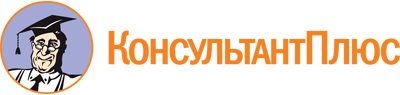 Постановление Правительства Республики Алтай от 22.04.2016 N 115
(ред. от 13.09.2023)
"Об утверждении Мероприятий, направленных на информирование населения Республики Алтай о принимаемых органами государственной власти Республики Алтай и органами местного самоуправления в Республике Алтай мерах в сфере жилищно-коммунального хозяйства и по вопросам развития общественного контроля в этой сфере и признанию утратившим силу постановления Правительства Республики Алтай от 20 мая 2013 года N 128"Документ предоставлен КонсультантПлюс

www.consultant.ru

Дата сохранения: 04.12.2023
 Список изменяющих документов(в ред. Постановлений Правительства Республики Алтайот 23.04.2020 N 149, от 13.09.2023 N 341)Список изменяющих документов(в ред. Постановлений Правительства Республики Алтайот 23.04.2020 N 149, от 13.09.2023 N 341)Наименование средств массовой информации (далее - СМИ)Контактные телефоныАдрес сайта СМИ в информационно-телекоммуникационной сети "Интернет"Электронный адрес СМИ для направления пресс-релизовАвтономное учреждение Республики Алтай "Редакция газеты "Звезда Алтая"Главный редактор -(388-22) 2-21-67;редактор экономического отдела - (388-22) 2-55-98http://Zvezdaltaya.ruReklam_ZA. mail.ruАвтономное учреждение Республики Алтай "Редакция газеты "Алтайдын Чолмоны"главный редактор -(388-22) 2-23-65;редактор экономического отдела - (388-22) 2-20-35http://cholmony.rucholmon@inbox.ruСписок изменяющих документов(в ред. Постановления Правительства Республики Алтайот 23.04.2020 N 149)Наименование общественной организацииАдрес общественной организацииФамилия, имя, отчество руководителя, контактный телефонКонтактный e-mailОбщественная палата Республики Алтай649000,Республика Алтай,г. Горно-Алтайск,ул. Э.Палкина, д. 9Ищенко Андрей Геннадьевич, (388-22) 2-34-58op-04@bk.ru(в ред. Постановления Правительства Республики Алтай от 23.04.2020 N 149)(в ред. Постановления Правительства Республики Алтай от 23.04.2020 N 149)(в ред. Постановления Правительства Республики Алтай от 23.04.2020 N 149)(в ред. Постановления Правительства Республики Алтай от 23.04.2020 N 149)Региональный центр общественного контроля в сфере ЖКХ649000,Республика Алтай,г. Горно-Алтайск,ул. Э.Палкина, д. 9Затеев ВикторГеннадьевич, 8-906-939-7752zateev@yandex.ruНекоммерческая организация "Союз предприятий жилищно-коммунального хозяйства Республики Алтай"649000,Республика Алтай,г. Горно-Алтайск,ул. Красноармейская, 52Илинзер Александр Иванович (388-22) 2-51-19